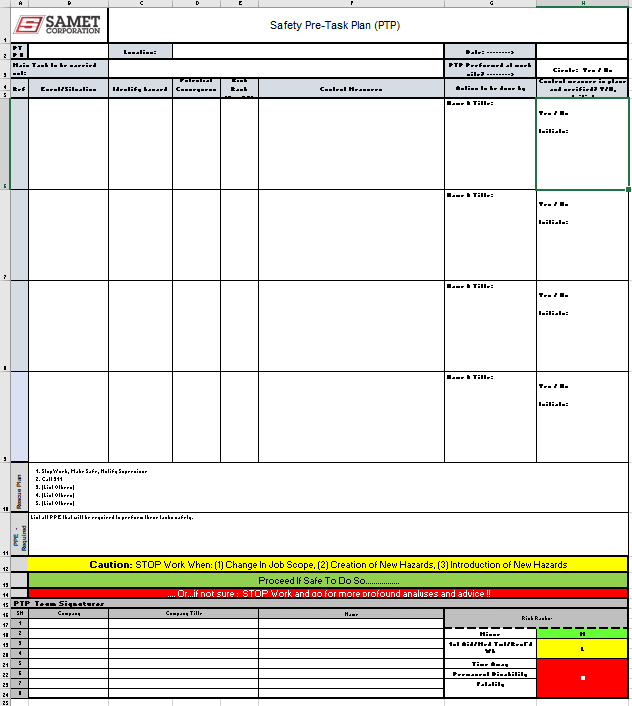 Link to Excel Sheet:    PTP  This checklist must be filled out by a supervisor at the beginning of each day, and prior to the beginning of a new job/task.Comments / Additional Information and/or Instructions:  Job Description:  Location:  YESNONAPPEFace ShieldGlovesHearing ProtectionRespiratorsProper / AppropriateTrainingFit testMedicalSafety toe ShoesSafety GlassesHard Hat (bill forward)Reflective ClothingProper clothing: long pants, 4” sleeve on shirtHOUSEKEEPINGAisles, stairwells, doors, electric panels clearCords off floorMaterials stored and stacked neatlyFloors swept dailyFlammables stored separatelyProper lightingEgress markedTrash cans providedFIRE PROTECTIONNo smoking in wood buildingsFire extinguishers charged/in placeFire watch as requiredHot work permit as requiredPOWER TOOLSInspected DailyCords in good conditionPlug UL approved for toolGuards in placeHAND TOOLSInspected daily (see attached form)In good conditionTools tethered @ elevated workSTRAIGHT LADDERSInspected daily (see attached form)Tied offExtend 3’ above landingSet up 4:1   20:5Work between rails/no leaningSTEP LADDERS (>250#)Inspected dailyFully opened and lockedWork between rails/no leaningNo straddling / sitting onOnly 1 person on a ladderYESNONASCAFFOLDS (>6’)Competent personInspected dailySolid footing, bases, mud sillsFully plankedTop rails / mid rails / toe boardsSecured / tied offFALL PROTECTION SYSTEMSTrained & competent personPFAS Worn properlyProper anchor pointsHarness & Lanyard inspected dailyAll openings guardedRoof and floor penetrations guarded & labeled100 % tie off as requiredMECHANIZED EQUIPMENTInspected dailyTrained and competent operatorsAudible backup alarmsSeat belt wornChain secured/latch closedMATERIAL HANDLINGLoad securedDaily crane inspectionProper Lifting techniquesProper Equipment – Weight LimitsSlings, chokers, chain inspectedTag lines neededSpotter as requiredQualified riggerKnowledge of signalsStretch before liftingTRENCHING/EXCAVATIONCompetent person:Utilities – verified and marked, 811 CalledSoil type –    Rock       A       B       CBarricades4 feet deep = ladder every 25 feet5 feet deep = shoring, sloping, etc.4 feet deep – air testing if hazard existsELECTRICALGFCI protectionEnergized panels covered and lockedPPE – FR clothing, v rated tools etc.Extension cords inspected (14AWG >)Ground pins intactSEPARATE PERMITS REQUIREDYESNONAExcavating/BarricadeHot Work (Welding/cutting)Hot Work (Electrical)Confined SpaceShutdown/Tie-InRoof/Floor/Wall PenetrationLift PlanUnusual Job Plan  YESNONASIGNS AND BARRICADESRed tape – warning signs attachedYellow tapeWarning signs with names of contractor and contact person & phone number> 48 hours – permanent barricadesLOCKOUT / TAGOUTID isolation points – written procedureLocks for all authorized personsTags available (name, date, company)Have there been any incidents and accidents today?Yes: No:  If Yes, have they been reported to Samet?Yes: No:  Contractor:  Supervisor:  Date:  Crew Names:Initials (AM Review)Initials (PM Review)